СОДЕРЖАНИЕРаздел 1.	Паспорт учреждения						2Раздел 2.	Структура учреждения					3Раздел 3.	Персонал учреждения						4Раздел 4	Материально-техническая база учреждения 	10Раздел 5	Приоритетные направления в работе			15Раздел 6	Анализ самодеятельного творчества и клубных формирований							18Раздел 7	Работа с населением						37Раздел 8	Развитие народной культуры				48Раздел 9	Проектная деятельность					53Раздел 10	Работа структурного подразделения «Пикалевская центральная библиотека» 		56Раздел 11	Рекламно-информационная и маркетинговая деятельность							63Раздел 12	Финансирование учреждение. Платные услуги	66Раздел 13	Рейтинговые показатели деятельности		70РАЗДЕЛ 1ПАСПОРТ УЧРЕЖДЕНИЯРАЗДЕЛ 2Структура учреждения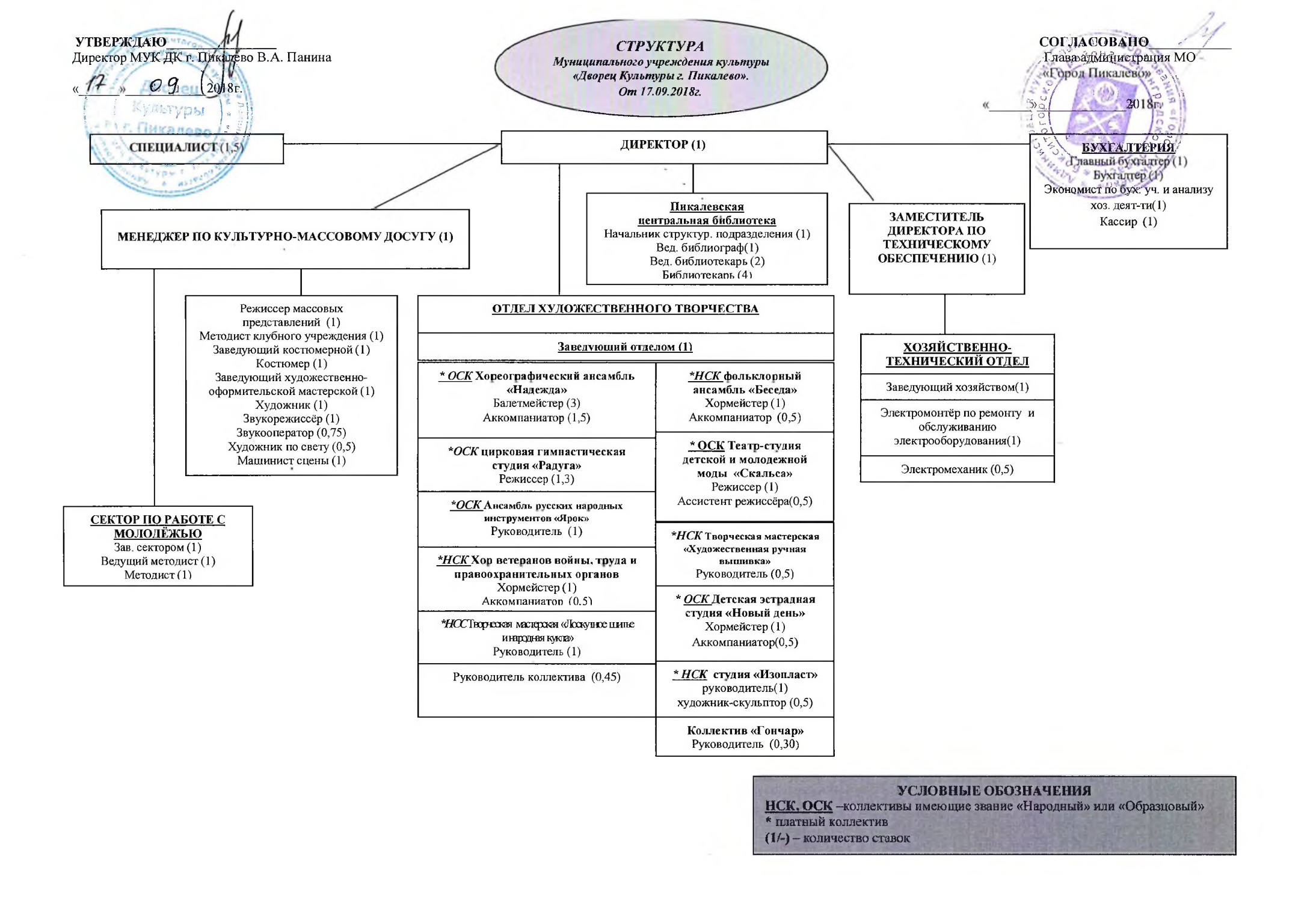 РАЗДЕЛ 3.Персонал учрежденияЧисленность работников муниципального учреждения культуры «Дворец Культуры г. Пикалево» Бокситогорского района всего – 50 человек из них: – работников по основному месту работы – 47 человека; из них библиотечные работники - 9 человек; – предпринимательская деятельность 1 человек; Принято в течение года – 11 человека по основному месту работы – 5 человек по совместительству – 6 человек Уволено в течение года – 28 человек из них: - срочный договор – 6 человек - собственное желание – 16 человекаВ 2018 году были трудоустроены подростки на временную работу, согласно договору о совместной деятельности по организации общественных работ Центра занятости населения г. Бокситогорск. Средняя зарплата по учреждению – 35 260 рублей 93 копеек.Субсидирование заработной платы по учреждению с учетом отчислений в фонд составило 11 488,5 тыс.рублей.Повышение квалификации руководителей и специалистов муниципального учреждения культуры «Дворец Культуры г.Пикалево» 2018г.Руководством МУК ДК г.Пикалево уделяется большое внимание профессиональному росту работников. Предлагается участие в семинарах, курсах повышения квалификации и мастер-классах. Приветствуется личная заинтересованность в повышении квалификации, совершенствовании профессионального мастерства через самообразование, участие в онлайн семинарах. Семинар "Развитие бизнеса в сфере НХП и ремесел" 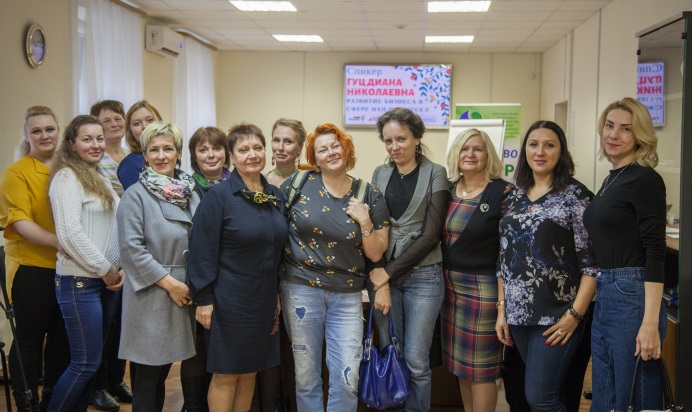 8 ноября в Фонде поддержки предпринимательства г. Пикалево прошли два семинара организованные Комитетом по развитию малого, среднего бизнеса и потребительского рынка Ленинградской области и Ленинградский областным центром поддержки, а так же Фондом поддержки предпринимательства Пикалево: 
«Развитие бизнеса в сфере НХП и ремесел» и «Развитие социального предпринимательства». Были получены сертификаты в котором приняли участие сотрудники пикалевского ДК.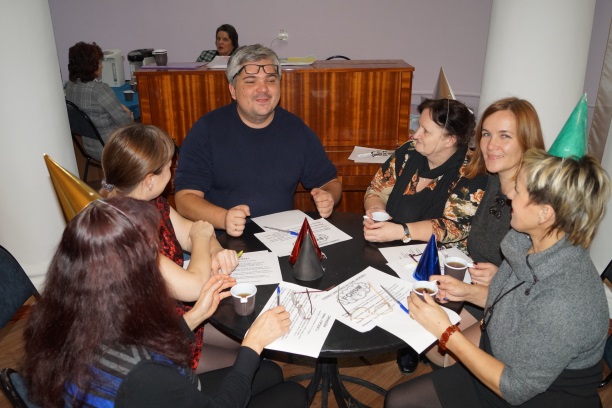 Курсы повышения квалификации. "Современные подходы к социально-культурному проектированию в сфере культуры"  С 21 по 23 ноября специалисты Дворца Культуры проходили курсы повышения квалификации. По окончанию были  получены дипломы.РАЗДЕЛ 4 Материально-техническая база учрежденияДля сотрудников МУК ДК оборудованы рабочие кабинеты. Имеются персональные компьютеры 27 (в том числе библиотека-12)  и ноутбуки 2 ( в том числе библиотека -0).Приобретение оборудования, инвентаря, технических средств- расходы на ремонтные работы – 1 100тыс.руб. из них 275тыс.руб. из местного бюджета, 825тыс.руб. из областного бюджета- расходы на медицинское обслуживание - 39,8 тыс.руб. по муниципальному заданию, 7 тыс.руб. –собственные средства- расходы на приобретение оборудования – 987,9 тыс.руб., из них46,5тыс.руб. – собственные средства, 941,4 тыс.руб. - районный бюджет- расходы на приобретение бытовой химии – 23,8 тыс.руб. из собственных средствОсновными задачами хозяйственно-технического отдела МУК  ДК г. Пикалёво является создание и обеспечение благоприятных условий для работы всех структурных подразделения учреждения. Обеспечение условий для поддержания в исправном состоянии и бесперебойной работы всех систем (пожаротушения, вентиляции, электроснабжения, водоснабжения, теплоснабжения и прочее) и коммуникаций здания ДК, а также встроенных помещений центральной и детской библиотек.В соответствии с планом капитального ремонта в 2018г. проведён ремонт в холле первого этажа здания МУК ДК г. Пикалево. В процессе ремонта выполнены работы по замене покрытия пола. Полированные гранитные плиты уложены с оригинальным рисунком. В результате холл приобрёл современный, гармоничный вид.  Финансовые средства на ремонтные работы выделялись из бюджета администрации МО «Город Пикалево» Бокситогорского района Ленинградской области – 25% и комитета по культуре Ленинградской области – 75%. Общая стоимость капитального ремонта составила 1 100 000 (Один миллион сто тысяч) рублей 00 копеек. Для продолжения работ по капитальному ремонту здания ДК разработаны сметы и проект на замену технических систем сцены и зрительного зала. На  проектно- сметную документацию получено положительное заключение экспертной организации «Леноблгосэкспертиза». Что позволило войти в программу капитального ремонта на 2019г. В связи с большим объёмом по замене технических систем сцены и зрительного зала работы разделены на несколько этапов в период с 2019г по 2021гг. На первом этапе в 2019г. выделены финансовые средства на замену механического оборудования и одежды (тканевые кулисы) сцены.В апреле месяце 2018г. выполнены работы по устройству ската крыши здания. Данная работа была выполнена в связи с необходимостью исключить протечки воды на несущую капитальную стену, что обеспечивает сохранность фасада здания. Стоимость работ составила 201 657 (двести одна тысяча шестьсот пятьдесят семь) рублей. Финансовые средства выделялись из бюджета администрации МО «Город Пикалево» Бокситогорского района Ленинградской области.В октябре 2018г. установлена система  видеонаблюдения здания ДК. Система имеет 11 наружных камер, что позволяет осуществлять контроль по периметру всего здания, а также охватывает детскую площадку и прилегающую к зданию территорию сквера. Также внутри здания установлено 11 внутренних камер. Они позволяют вести наблюдение по всем трём этажам здания, а также охватывают центральный вход, танцевальный зал, аварийные выходы. Записывающие устройства и пункт наблюдения смонтированы на рабочем месте круглосуточного дежурства в холле первого этажа. Финансовые средства для установки системы видеонаблюдения в объёме 396 900 руб. были выделены депутатом законодательного собрания Ленинградской области. 	В рамках подготовки к празднованию Нового года в декабре 2018г.  для украшения здания ДК приобретены светящиеся гирлянды, снежинки, а также фасадные светильники для красочной подсветки колонн здания.В течение 2018г. в здании ДК и библиотек проводились работы по замене ламп накаливания на современные энергосберегающие светодиодные лампы во всех помещениях.   В течение 2018г. выполнялось текущее обслуживание всех инженерных систем здания ДК и помещений библиотек, выполнены мероприятия по подготовке сетей и систем к отопительному сезону:-гидравлические испытания наружных тепловых сетей;-промывка систем отопления до полного осветления;-прочистка системы канализации;-ревизия  приборов учета;-ревизия электрооборудования: ВРУ, силовые и осветительные щиты,вентиляционное оборудование.Выполнение перечисленных мероприятий позволило исключить возникновение аварийных ситуаций, а также добиться снижения расхода по электро и теплоснабжению.Регулярно проводилось обучение и инструктаж персонала ДК по охране труда, пожарной безопасности и электробезопасности. В рамках соблюдения правил противопожарной безопасности проведена перезарядка 20 огнетушителей. Один раз в полгода проводились практические тренировки по эвакуации людей из здания ДК в случае возникновения пожара. Данные тренировки проводились совместно  с подразделением пожарной службы г. Пикалево и г. Бокситогорска.В апреле 2018г. проведена огнезащитная обработка одежды сцены (тканевые кулисы) и ковровых дорожек зрительного зала. Общая площадь обработанных кулис 630 квадратных метров, ковровых дорожек 40 квадратных метров. Работы проведены лицензированной организацией с применением современного высокоэффективного огнезащитного средства, с гарантийным сроком эксплуатации 5 лет.В течение года, в рамках проекта «Комфортная среда», проводились работы по благоустройству территории Дворца Культуры.  На первом этапе благоустройства выпилены старые, гнилые деревья (тополя) и обустроена велосипедная дорожка. Проведена работа по демонтажу старого асфальтового покрытия перед колоннами и центральным входом и устройству нового, современного покрытия из тротуарной плитки. Для исключения движения автотранспорта по пешеходным зонам из новой тротуарной плитки установлены специальные бетонные полусферы в количестве 21 штука. - Приобретены и установлены современные флагштоки на которые вывешены флаги.-Установлен у центрального входа новый пандус для движения малоподвижных групп населения. В рамках   проекта «Комфортная среда»      -    проведена работа по выравниванию и асфальтированию всех дорожек и проезжей части на территории сквера ДК      -    уложена брусчатка перед зданием     -    приобретен уличный сценический комплекс.Для эффективной работы всех служб, коллективов ДК и библиотек, хозяйственным отделом были произведены приобретения канцелярских и меловых товаров, электроматериалов, уборочного инвентаря, товаров для хозяйственных нужд, товаров для художественно-оформительской деятельности, а так же производились закупки иных товаров, необходимых для организации и проведения мероприятий различных уровней.      В октябре 2018 года взамен устаревшей техники, приобретено новое компьютерное оборудование (для эффективной работы всех служб, коллективов ДК и библиотек,  системный блок, видеопроектор, мониторы), а так же барабаны в кол-че 12 шт.     Хозяйственный отдел подготавливает помещения для проведения мероприятий различного уровня, устанавливаются посадочные места при отсутствии стационарных (переносятся столы и стулья), устанавливаются экраны для видеотрансляции. Все помещения содержание в чистоте и порядке, а так же  прилегающая территория, включая территорию Детской игровой площадки.В процессе работы были выявлены проблемы – недостаточное количество складной мебели (столы и стулья)- высокий износ скатертей, необходим пошив или приобретение новых- для обкоса травы на прилегающей территории необходимо приобретение самоходной газонокосилки- нехватка офисной мебели, оргтехники для обеспечения всех сотрудников учреждения   -   недостаточное наличие новогодних украшений  для художественного оформление ДК светодиодные гирлянды, новогодняя мишура, елочные украшения Для елки в ДК и на улице. Муниципальное образованиеГород ПикалевоНаименование учреждения (по Уставу)Муниципальное учреждение культуры «Дворец Культуры г. Пикалево»     (МУК ДК г Пикалево)УчредительАдминистрация муниципального образования «Город Пикалево»Адрес учрежденияТелефон, эл.почта187600, Ленинградская область, Бокситогорский район, г. Пикалево  пл. Комсомола д.1тел. 8(81366) 431-11 – директорЭл адрес pik-dk2015@yandex.ruФ.И.О. руководителя, стаж, образованиеПанина Валентина Анатольевна2,6 лет в должности, общий 25, 3 лет, в культуре 14,8 лет ГОУ ВПО ЛГУ им.А.С.ПушкинаНаличие выхода в интернет Имеется: широкополосный доступ к сети интернет от провайдера ООО «Диалог»Наличие собственного сайта (аккаунты в социальных сетях)pikalevo.47lib.ruhttps://vk.com/dk_pikalevoНаличие разработанной и утвержденной Стратегии развития, Плана мероприятий («дорожная карта»), направленного на повышение эффективности деятельности учрежденияимеетсяНаименование показателяКол-во человекВсего работников50Из них – специалистов культурно-досуговой деятельности50Из общего числа работников:Внешних совместителей3Внутренних совместителей8Гендерная характеристика (из числа специалистов культурно-досуговой деятельности)- женщин40- мужчин10Средний возраст специалистов культурно-досуговой деятельности47,28Количеств вакансий (указать по специализациям)- руководитель коллектива 0,45 (квота для инвалидов)- аккомпаниатор 0,5всегоиюньиюльавгуст принято 40 18 18 4 уволено 40 18 18 4 НаименованиеМесто и дата проведенияУчастникиРезультат1.Участие в интернет – конференции «Кукольная страна»07.02.2018г.Вирячева С.В.2.Консультация с заведующим кафедрой дизайна костюма СПбГХПАимени А.Л. Штиглица Королевой Л.В.12.02.2018г.г. Санкт-Петербург Лукошюс Е.А.3.Участие в семинаре руководителей декоративно – прикладного искусства27.02.2018г. г. Санкт-ПетербургЛутченкова Л.Н.Вирячева С.В.4.Участие в онлайн – конференции «Подарки для любимых» от проекта «Красота рукодельная»05.03.2018г.Вирячева С.В.Сертификат5.Участие в семинаре по теме  «Fashion trends» -  Современные тенденции в моде. Этика. Обсуждение коллекций»22.03 –24.03.2018г. г. Пушкин ЛГУЛукошюс Е.А.Сертификат6.Участие в семинаре «Основы менеджмента социально-культурной деятельности и социокультурного проектирования»11.04.2018г.г. Санкт - ПетербургПанина В.А.Сертификат7.Участие в онлайн - конференции «Игрушки – конопушки» /мастер – класс по кукле/03.05.2018г.Вирячева С.В.8.Участие в онлайн - конференции «Игрушки. Круговорот смеха» /мастер – класс по кукле/07.05.2018г.Вирячева С.В.9.Участие в мастер -классе «Витраж в пэчворке» /лилия/10.05.2018г.Вирячева С.В.10.Участие в семинаре «Проведение мастер-классов»10.05 - 12.05.2018г.г. Санкт - ПетербургЛукошюс Е.А.11.Обучение в Международном центре «ASTRIS» - «Изящная стежка. Весна»16.05.2018г.Вирячева С.В.12.Участие в онлайн – конференции «Стильное рукоделие»23.04 – 26.05.2018г.Вирячева С.В.Сертификат13.Участие в онлайн – конференции «Как хобби становится бизнесом»с 28.05.2018г.Вирячева С.В.Сертификат14.Участие в мастер-классе по эстрадному вокалу05.07 - 06.07.2018г.г. Санкт - ПетербургЛогинова А.В.15.Участие в онлайн – конференции по лоскутному шитью «Бархатный сезон»06.09.2018г.Вирячева С.В.Сертификат16.Участие в обучающем семинаре по народной кукле «Сила рода»19.09.2018г.Вирячева С.В.17.Участие в семинаре-практикуме (5 модуль) для руководителей, тренеров народных (образцовых) цирков, цирков – студий и цирковых коллективов Ленинградской области04.10-06.10.2018г. г. Санкт - ПетербургГорюнова Г.Н.Сертификат18.Участие в семинаре -совещании по вопросам реализации молодежной  политики в муниципальныхобразованиях06.10.2018г.д. Кошкино19.Участие в семинаре «Трудовое право и кадровое делопроизводство»12.10.2018г. г. Санкт - ПетербургРыжкова О.А.Удостоверение20.Участие в онлайн – семинаре по хореографии «Особенности работы с малышами. Первый год обучения»13.10.2018г.Пронина И.П.Федорова И.С.Сертификат21.Участие в семинаре «Основы менеджмента социально-культурной деятельности и социокультурного проектирования»17.10.2018г.г. Санкт - ПетербургПанина В.А.22.Участие в онлайн – семинаре по хореографии «Как через игру сплотить коллектив»21.10.2018г.Пронина И.П.Федорова И.С.Сертификат23.Участие в онлайн – семинаре по хореографии «Как организовать постановочный процесс. От идеи к практике»29.10.2018г.Пронина И.П.Сертификат24.Участие в онлайн – конференции «Рукодельный бизнес» от проекта «Красота рукодельная»03.11.2018г.Вирячева С.В.Сертификат25.Участие в семинаре «Развитие бизнеса в сфере НХП и ремесел» в рамках региональной программы обучения предпринимателей Ленинградской области08.11.2018г.г. ПикалевоБизнес центрЛукошюс Е.А.Холопова О.А.Белова Н.Д.Сергеева Н.В.Прохорова О.В.Сертификат25.Участие в онлайн – марафоне по командообразованию (3 модуль) - хореография28.10 – 11.11.2018г.Пронина И.П.Федорова И.С.Сертификат27.Обучение на курсах повышения квалификации по лоскутному шитью25.10 – 27.10.2018г.15.11 – 16.11.2018г.13.12 – 14.12.2018г.г. Санкт – ПетербургГБУК ЛО ДНТВирячева С.В.28.Обучение на краткосрочных курсах повышения квалификации работников культуры Бокситогорского района Ленинградской области21.11. – 23.11.2018г.г. БокситогорскБМКДЦБелова Н.Д.Кремнева Н.В.Алексеева С.Е.Аксютич Н.О.Прохорова О.В.Плотникова Ю.В.Карнова О.С.Удостоверение29.Освоение дополнительной программы по повышению профессионального мастерства в рамках Всероссийского семинара – практикума руководителей эстрадных вокальных коллективов.Итоговая аттестация по теме «Современные тенденции в развитии эстрадного вокального искусства»02.12 – 07.12.2018г.г. МоскваЛогинова А.В.Сертификат регистрационный номер 115430.Участие в онлайн – семинаре по хореографии «Ритмика для детей старшего дошкольного возраста»08.12.2018г.Федорова И.С.Пронина И.П.Сертификат31.Участие в онлайн – семинаре по хореографии «Снятие зажимов. Шаг 1»09.12.2018г.Федорова И.С.Сертификат32. Участие в онлайн – семинаре по хореографии «Волшебный секрет преодоления любых трудностей»23.12.2018г.Пронина И.П.СертификатДвухканальный автоматический подавитель акуст. обратной связи DBX AFS 224-EU12 633,601Ноутбук ASUS K70A21 000,001Shure PGX24/SM 58-микрофон19 398,001YAMAHA MG 206C микшерский пульт24 570,001Акустическая система HK LP 11556 256,061Акустический комплекс63 414,001Акустический комплект57 798,001Двухполосная АС  EVM CS215224 543,504Двухполосная АС ,2*15.EVM CS215221 588,004Дренчерная установка104 000,001Клавишная рабочая станция YAMAHA MO660 000,001комплект коммутации для монтажа светового и звукового оборудования56 960,361микшерский пульт SOUNDCRAFT SPIRIT LX711 32SH107 467,001Многофункциональное устройство HP LJ M272nf24 597,771Монитор 19" Acer  L1942S(SF)7 200,001Мультимедиапроектор Philips Pro Screen 4750/m453 654,301Мультимедиапроектор  NEC VI-56057 781,061Подстанция из панелей ЩО-7086 519,011Принтер  HP Laser Jet P 203512 000,001Проектор NEC M300X34 800,001Процессор Intel16 118,001Пульт управления пост.освещения84 752,991Рояль "Еврофон" -187 см400 000,001Сабвуфер 2*18 ,1100ВТ EVM CSB218437 139,954Сабвуфер 2*18,EVM CSB218432 278,704Световая аппаратура SILVER STAR MXINDIGO 100022 393,471Световая аппаратура SILVER STAR MXINDIGO 100022 393,471Синтезатор YAMAHA DGX-52025 800,001Система акустическая Mikrolab PRO25 690,001Системный блок AMD18 600,001Системный блок P4-Duo25 400,001строительная вышка32 240,001Сцена, механическая часть сцены, лебедка ручная50 485,441Ударная установка YAMAXA23 000,001Усилитель мощности  RAM AVDIO BU 140057 674,611Усилитель мощности двухканальный     -РА-110016 808,001Усилитель мощности двухканальный     -РА-110016 808,001Усилитель мощности двухканальный     -РА-70012 797,002Усилитель мощности двухканальный VOLTA PA-110014 784,002Усилитель мощности двухканальный VOLTA PA-70011 256,002Фортепиано "Красный Октябрь"7 475,001Проектор  Acer  с экраном 153*153 на треноге27 400,001Моноблок Acer Aspire Z180022 000,001системный блок MONCO10 000,001фотокамера цифровая Pentax6 218,001мультимедийный комплекс: мультимедиапроектор mitsubihi, экран Draper Luma.системный блок-3монитор-3Viewsonik.коммутатор,веб камера,наушники-3,система аккустическая mikrolab.микрофон,крепление,кабель,сетевой фильтр,ИБП .213 175,001монитор 17" TFT Acer6 600,001системный блок5 000,001Системный блок Монко-современный с монитрром Д19 116,001КОМПЛЕКТ звукового оборудования BEHRINGER EUROPORT PPA2000BT56 646,0012 991 717,7465Батут Крепость82 878,001Елка синтетическая56 728,361Одежда сцены365 621,571стол компьютерный5 830,001стол компьютерный5 830,001Крепость162 010,901678 898,836